Please follow these directions.Answer the questions below by drawing a picture, design, or symbol in the appropriate area on your Coat of Arms. You may use words, if drawing is not your thing.Art work is not important as long as the drawing conveys your feelings about a question. If clippings from magazines or newspaper articles will help to illustrate your answers, please use them.QuestionsWhat do you regard as your greatest achievement to date?What is the one thing other people can do to make you happy?What goal do you want to accomplish in the next 6 months?What is your number 1 goal in life?What would you do to make you proud of yourself?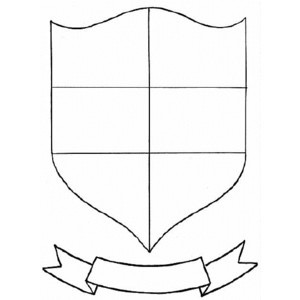 